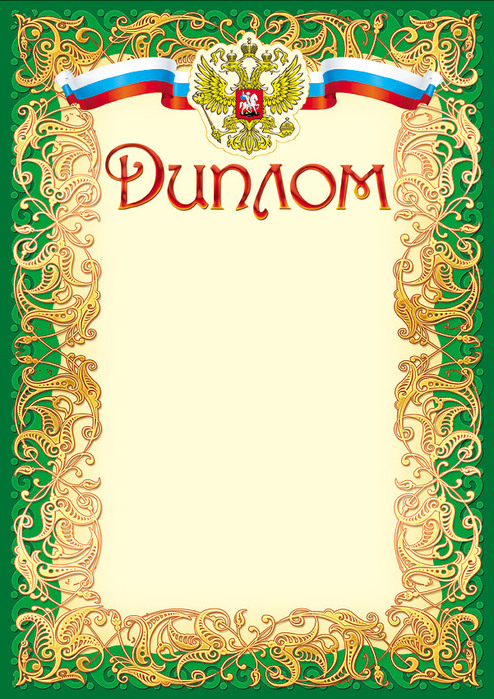 НаграждаетсяАфиногенов Александр ЯковлевичГПОУ ТО «Тульский колледж профессиональных технологий и сервиса, занявший I местов общероссийском заочном    конкурсе «Коллекция педагогических идей»в номинации Методическое пособие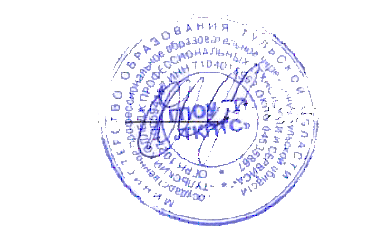                            Директор ГПОУ ТО                            «ТКПТС»                                 С.С. Курдюмов